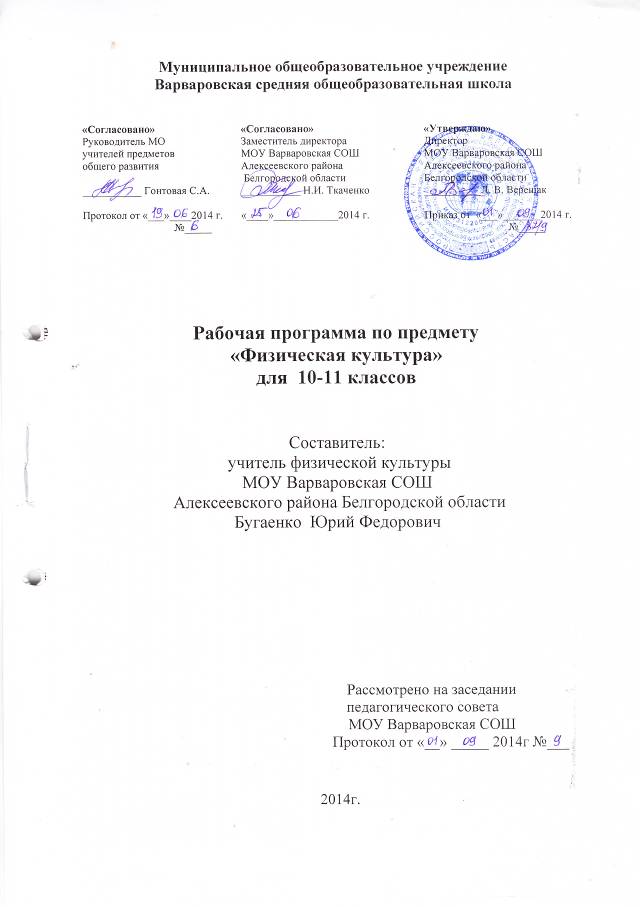 ПОЯСНИТЕЛЬНАЯ ЗАПИСКА К РАБОЧЕЙ ПРОГРАММЕ ПО ФИЗИЧЕСКОЙ КУЛЬТУРЕ        Рабочая программа по физической культуре составлена на основе комплексной программы физического воспитания учащихся 1-11 классов (Авторы В.И. Лях, А.А. Зданевич, 2010г.)  из расчёта трёх часов в неделю  на 102 учебных часа. Рабочая программа учебного предмета физическая культура разработана в соответствии с требованиями Федерального компонента  государственного образовательного стандарта начального общего образования (утверждён приказом  Министерства образования и науки Российской Федерации от «6» октября . № 373) на основе комплексной  программы  физического воспитания учащихся 1-11 классов (авторы В.И. Лях, А.А. Зданевич,  М.: Просвещение, 2010).  В соответствии с основной образовательной программой МОУ Варваровская  СОШ на 2014-2015 учебный год. При составлении программы изменение авторской программы не производилось.         В связи   с малой наполняемостью учащихся 10 класса, для повышения плотности урока и познавательного интереса к игровым видам спорта объединяются 10-11 классы на третий час регионального компонента  на соревновательную и игровую деятельность.      Структура документа. Программа включает разделы: пояснительную записку; требования к уровню подготовки учащихся; календарно-тематическое планирование,  содержание программы учебного предмета, формы и средства контроля, перечень учебно-методических средств обучения.  Предметом образования в области физической культуры является двигательная (физкультурная) деятельность, которая своей направленностью и содержанием связана с совершенствованием физической природы человека. В процессе освоения данной деятельности человек формируется как целостная личность, в единстве многообразия своих физических, психических и нравственных качеств. Задачи физического воспитания учащихся  10 класса направлены на:содействие гармоничному физическому развитию, выработку умений использовать физические упражнения, гигиенические процедуры и условия внешней среды для укрепления состояния здоровья, противостояния стрессам;формирование общественных и личностных представлений о престижности высокого уровня здоровья и разносторонней физиологической подготовленности;расширение двигательного опыта посредством овладения новыми двигательными действиями и формирование умений применять их в различных по сложности условиях;дальнейшее развитие кондиционных (силовых, скоростно-силовых, выносливости, скорости и гибкости) и координационных (быстроты перестроения двигательных действий, согласования, способностей к произвольному расслаблению мышц, вестибулярной устойчивости и др.) способностей;формирование знаний о закономерностях двигательной активности, спортивной тренировке, значении занятий физической культурой для будущей трудовой деятельности, выполнении функции отцовства и материнства, подготовку к службе в армии;закрепление потребности к регулярным занятиям физическими упражнениями и избранным видом спорта;формирование адекватной самооценки личности, нравственного самосознания, мировоззрения, коллективизма, развитие целеустремленности, уверенности, выдержки, самообладания;дальнейшее развитие психических процессов и обучение основам психической регуляции.	Особенностью урочных занятий  является совершенствование базовых двигательных действий, включая технику основных видов спорта: легкая атлетика, гимнастика, народные (русская лапта) и спортивные (волейбол) игры, лыжная подготовка. Особенностью раздела «календарно-тематическое планирование» является включение в каждый урок народных, подвижных, спортивных игр и соревновательно-игровых упражнений. В связи с трудностями организации занятий  лыжной подготовки с учащимися, считаю возможным заменить занятия лыжной подготовкой спортивными играми (баскетбол, волейбол).Задачи физического воспитания учащихся 11 класса направлены на:содействие гармоничному физическому развитию, выработку умений использовать физические упражнения, гигиенические процедуры и условия внешней среды для укрепления состояния здоровья, противостояния стрессам;формирование общественных и личностных представлений о престижности высокого уровня здоровья и разносторонней физиологической подготовленности;расширение двигательного опыта посредством овладения новыми двигательными действиями и формирование умений применять их в различных по сложности условиях;дальнейшее развитие кондиционных (силовых, скоростно-силовых, выносливости, скорости и гибкости) и координационных (быстроты перестроения двигательных действий, согласования, способностей к произвольному расслаблению мышц, вестибулярной устойчивости и др.) способностей;формирование знаний о закономерностях двигательной активности, спортивной тренировке, значении занятий физической культурой для будущей трудовой деятельности, выполнении функции отцовства и материнства, подготовку к службе в армии;закрепление потребности к регулярным занятиям физическими упражнениями и избранным видом спорта;формирование адекватной самооценки личности, нравственного самосознания, мировоззрения, коллективизма, развитие целеустремленности, уверенности, выдержки, самообладания;дальнейшее развитие психических процессов и обучение основам психической регуляции.	Особенностью урочных занятий в  11 классе является совершенствование базовых двигательных действий, включая технику основных видов спорта: легкая атлетика, гимнастика, народные (русская лапта) и спортивные (волейбол) игры, единобрства, лыжная подготовка. Особенностью раздела «календарно-тематическое планирование» является включение в каждый урок народных, подвижных, спортивных игр и соревновательно-игровых упражнений. В связи с трудностями организации занятий  лыжной подготовки с учащимися, считаю возможным заменить занятия лыжной подготовкой спортивными играми (баскетбол, волейбол).      Занятия по физическому воспитанию с обучающимися, отнесёнными по состоянию здоровья к подготовительной медицинской группе, проводятся в соответствии с учебной программой, но при условии более постепенного освоения комплекса двигательных навыков и умений, особенно связанных с предъявление организму повышенных требований. Временно пополняют эту группу дети, перенесшие заболевания. При улучшении состояния здоровья, физического развития и повышения функциональных возможностей представители этой группы, после медицинского осмотра, переводятся в основную медицинскую группу.	Для реализации рабочей программы используется учебно-методический комплект:Комплексная программа физического воспитания 1-11 классы – В.И. Лях, А.А. Зданевич – М.: Просвещение 2009г.Физическая культура  учебник для общеобразовательных учреждений /В.И. Лях,  М.: Просвещение 2012г.      Вариативная часть программного материала спланировано на основе подвижных, народных (русская лапта)  и спортивных игр (баскетбол), (волейбол). Учебный курс представлен учебно-методическим комплектом: программа учебник, методическое пособие, дидактические материалы, составленные авторской группой: В.И. Лях и М.Я. Виленский и др.Линия учебно-методических комплектов под редакцией В.И. Лях и М.Я. Виленского способствуют в первую очередь обучению жизненно важным двигательным умениям и навыкам, развитию двигательных способностей. Учебники написаны в соответствии с «Комплексной программой физического воспитания учащихся 1 – 11 классов».	Занятия по физическому воспитанию с обучающимися, отнесёнными по состоянию здоровья к подготовительной медицинской группе, проводятся в соответствии с учебной программой, но при условии более постепенного освоения комплекса двигательных навыков и умений, особенно связанных с предъявление организму повышенных требований. Временно пополняют эту группу дети, перенесшие заболевания. При улучшении состояния здоровья, физического развития и повышения функциональных возможностей представители этой группы, после медицинского осмотра, переводятся в основную медицинскую группу.	Для реализации рабочей программы используется учебно-методический комплект:Комплексная программа физического воспитания 1-11 классы – В.И. Лях, А.А. Зданевич – М.: Просвещение 2009г.Физическая культура  учебник для общеобразовательных учреждений /В.И. Лях,  М.: Просвещение 2012г.Журналы «Физическая культура в школе»                                          В программу внесены следующие изменения:. Итоговая аттестация производится на основании четвертных оценок. В начале и в конце учебного года учащиеся сдают контрольные  упражнения (тесты) для определения развития уровня физической подготовленности в зависимости от возраста и пола.	По прохождении разделов программы проводится контрольный урок. Текущий учет является основным видом проверки успеваемости учащихся по физической культуре. Он отражает качество усвоения отдельных тем учебного материала и решения задач конкретного урока. Оценка за успеваемость выставляется в баллах.Вариативная часть программного материала спланировано на основе подвижных, народных (русская лапта)  и спортивных игр (баскетбол), (волейбол). материал вариативной части связан с региональными особенностями. В целях повышения интереса к занятиям физической культурой и спортом и возрождениями народных традиций в школах Белгородской области в программу по физической культуре включены занятия по русской лапте, также на уроках используются подвижные и спортивные игры для освоения и закрепления программного материала;в связи с изменениями погодных условий, не позволяющих проводить уроки лыжной подготовки, производится замена программного материала в III четверти. Уроки лыжной подготовки могут быть заменены на уроки кроссовой подготовки, либо будет произведена перестановка программного материала (например, в начале четверти кроссовая подготовка, а затем, если позволяют погодные условия – лыжная подготовка).	Занятия по физическому воспитанию с обучающимися, отнесёнными по состоянию здоровья к подготовительной медицинской группе, проводятся в соответствии с учебной программой, но при условии более постепенного освоения комплекса двигательных навыков и умений, особенно связанных с предъявление организму повышенных требований. Временно пополняют эту группу дети, перенесшие заболевания. При улучшении состояния здоровья, физического развития и повышения функциональных возможностей представители этой группы, после медицинского осмотра, переводятся в основную медицинскую группу.	Для реализации рабочей программы используется учебно-методический комплект:Комплексная программа физического воспитания 1-11 классы – В.И. Лях, А.А. Зданевич – М.: Просвещение 2013г.Физическая культура  учебник для общеобразовательных учреждений /В.И. Лях,  М.: Просвещение 2012г.Журналы «Физическая культура в школе»                     ОСНОВНЫЕ ТРЕБОВАНИЯ К УРОВНЮ  ПОДГОТОВЛЕННОСТИ УЧАЩИХСЯВ результате освоения Обязательного минимума содержания учебного предмета «физическая культура» учащиеся 10 класса должны достигнуть следующего уровня развития физической культуры.Объяснять:•	роль и значение физической культуры в развитии общества и человека, цели и принципы современного олимпийского движения, его роль и значение в современном мире, влияние на развитие массовой физической культуры и спорта высших достижений;. роль и значение занятий физической культурой в укреплении здоровья человека, профилактике вредных привычек, ведении здорового образа жизни.Характеризовать:индивидуальные особенности физического и    психического развития и их связь с регулярными занятиями физическими упражнениями;особенности функционирования основных органов и структур организма во время занятий физическими упражнениями, особенности планирования индивидуальных занятий физическими упражнениями различной направленности и контроля их эффективности;особенности организации и проведения индивидуальных занятий  физическими упражнениями общей  профессионально-прикладной и оздоровительно-корригирующей направленности;особенности    обучения    и    самообучения    двигательным действиям, особенности развития физических способностей на занятиях физической культурой;особенности форм урочных и внеурочных занятий физическими упражнениями, основы их структуры, содержания и направленности;особенности содержания и направленности различных систем физических упражнений, их оздоровительную и развивающую эффективность.Соблюдать правила:личной гигиены и закаливания организма;организации и проведения самостоятельных и самодеятельных форм занятий физическими упражнениями и спортом;культуры поведения и взаимодействия во время   коллективных занятий и соревнований;профилактики травматизма и оказания первой помощи при травмах и ушибах;экипировки и использования спортивного инвентаря на занятиях физической культурой.Проводить:самостоятельные и самодеятельные занятия физическими упражнениями с общей профессионально-прикладной и оздоровительно-корригирующей направленностью; контроль за индивидуальным физическим развитием и физической подготовленностью, физической работоспособностью, осанкой;приемы страховки и самостраховки во время занятий физическими упражнениями, приемы оказания первой помощи при травмах и ушибах; приемы массажа и самомассажа;занятия физической культурой и спортивные соревнования с учащимися младших классов; судейство соревнований по одному из видов спорта.Составлять:индивидуальные комплексы физических упражнений различной направленности; планы-конспекты индивидуальных занятий и систем занятий.Определять:уровни индивидуального физического развития и двигательной подготовленности;эффективность занятий физическими упражнениями, функциональное состояние организма и физическую работоспособность; дозировку физической нагрузки и направленность воздействий.Демонстрировать:Календарно- тематическое планирование 10 класс ( приложение №1)Календарно- тематическое планирование 11 класс ( приложение №2)СОДЕРЖАНИЕ ПРОГРАММЫ10 классОсновы знаний о физической культуре, умения и навыки, приемы закаливания, способы саморегуляции и самоконтроляОсновы знаний о физической культуре, умения и навыки. Социокультурные основы. Физическая культура общества и человека, понятие физической культуры личности. Ценностные ориентации индивидуальной физкультурной деятельности: всесторонность развития личности; укрепление здоровья и содействие творческому долголетию; физическое совершенствование и формирование здорового образа жизни; физическая подготовленность к воспроизводству и воспитанию здорового поколения, к активной жизнедеятельности, труду и защите Отечества.Современное олимпийское и физкультурно-массовое движения (на примере «Спорт для всех»), их социальная направленность и формы организации.Спортивно-оздоровительные системы физических упражнений в отечественной и зарубежной культуре, их цели и задачи, основы содержания и формы организации.Психолого-педагогические основы. Способы индивидуальной организации, планирования, регулирования и контроля за физическими нагрузками во время занятий физическими упражнениями профессионально ориентированной, и оздоровительно-корригирующей направленности. Основные формы и виды физических упражнений.Понятие телосложения и характеристика его основных типов, способы составления комплексов упражнений из современных систем физического воспитания. Способы регулирования массы тела, использование корригирующих упражнений для проведения самостоятельных занятий.Основные технико-тактические действия и приемы в игровых видах спорта, совершенствование техники движений в избранном виде спорта.Основы начальной военной физической подготовки, совершенствование основных прикладных двигательных действий (передвижение на лыжах, гимнастика, плавание, легкая атлетика) и развитие основных физических качеств (сила, выносливость, быстрота, координация, гибкость, ловкость) в процессе проведения индивидуальных занятий.Основы организации и проведения спортивно-массовых соревнований по видам спорта (спортивные игры, легкая атлетика, лыжные гонки, гимнастика, плавание). Особенности самостоятельной подготовки к участию в спортивно-массовых соревнованиях.Медико-биологические основы. Роль физической культуры и спорта в профилактике заболеваний и укреплении здоровья; поддержание репродуктивных функций человека, сохранение его творческой активности и долголетия.Основы организации двигательного режима (в течение дня, недели и месяца), характеристика упражнений и подбор форм занятий в зависимости от особенностей индивидуальной учебной деятельности, самочувствия и показателей здоровья.Основы техники безопасности и профилактики травматизма, профилактические мероприятия (гигиенические процедуры, закаливание) и восстановительные мероприятия (гидропроцедуры, массаж) при организации и проведении спортивно-массовых и индивидуальных форм занятий физической культурой и спортом.Вредные привычки (курение, алкоголизм, наркомания), причины их возникновения и пагубное влияние на организм человека, его здоровье, в том числе здоровье детей. Основы профилактики вредных привычек средствами физической культуры и формирование индивидуального здорового стиля жизни.Закрепление навыков закаливания. Воздушные и солнечные ванны, обтирание, обливание, душ, купание в реке, хождение босиком, пользование баней. Дозировка данных процедур указана в программах 1—9 классов. Изменение дозировки следует проводить с учетом индивидуальных особенностей юношей и девушек. Закрепление приемов саморегуляции. Повторение приемов саморегуляции, освоенных в начальной и основной школе. Аутогенная тренировка. Психомышечная и психорегулирующая тренировки. Элементы йоги. Закрепление приемов самоконтроля. Повторение приемов самоконтроля, освоенных ранее.Спортивные игрыРусская лаптаТехника защиты. Стартовая стойка, положение ног, туловища, рук игроков, располагающихся в поле. Стартовая стойка игрока, подающего мяч, положение ног, туловища, рук. Перемещения боком, спиной, лицом: шаги, скачок, прыжок, бег, остановка. Сочетания способов перемещения. Ловля мяча. Ловля мяча двумя руками- мяч, летящий на уровне груди; мяч, летящий выше головы; мяч, Прыгающий на площадке; мячи, летящие слева и справа на разных уровнях, на расстоянии вытянутых рук. Ловля мяча из положения лежа, стоя, спиной (при выполнении передачи резко развернуться), боком, сидя на площадке. Сидя на площадке ловить мяч, летящий вправо и влево. Ловля мяча, летящего «свечой». Ловля мяча одной рукой: правой и левой руками с близкого расстояния (3-10 м), с дальнего расстояния (30-40 м). Ловля одной рукой мяча, летящего выше головы; мяча, летящего в 2-х м от игрока влево и вправо; мяча, катящегося по площадке в 2-х м от игрока. Ловля мяча, прыгающего по площадке влево и вправо от игрока. Ловля мяча из положения, стоя спиной к бросающему мяч, стоя боком, сидя, лежа на площадке.Выполнение передачи мяча. Передача мяча: с близкого расстояния (3-10 м), со среднего расстояния (10-30 м), с дальнего расстояния (30-40 м) на точность. Выполнение передачи на точность, стоя спиной к партнеру (партнер передвигается влево и вправо, вперед и назад). Выполнение передачи с места, в движении, с поворотом, с кувырком. Передачи сидя, лежа на полу. Выполнение передачи на звуковой сигнал (стоя спиной к трем партнерам сделать передачу игроку, подавшему сигнал) Передача мяча из-за спины, сбоку, снизу и обратной рукой.Осаливание (бросок мяча в соперника). Бросок мяча на точность по крупным и небольшим мишеням, стоя лицом и спиной к мишеням. Броски мяча по движущимся крупным и небольшим мишеням Стоя к ним лицом и спиной. Броски в движении, в прыжке, с поворотом по неподвижным мишеням. Броски с разных дистанций. Бросок мяча в игрока, совершающего финт или увертывание. Броски правой и левой руками по движущимся мишеням.Переосаливание. Поднять мяч после броска соперника и сделать обратный бросок (осаливание).Подача мяча. Подача мяча на различные высоты (от 50 см до 3 м). Подача мяча с помощью ног за счет маха руки (подкидывая мяч на различную высоту, стараться, чтобы мяч попадал в круг подачи). Подача мяча на точность приземления.Техника нападения. Стартовая стойка, положение ног, туловища, рук игроков, бьющих ударом «сверху», «сбоку», «свечой». Стартовая стойка игрока, готовящегося к перебежке (высокий старт). Удар сверху. Выбор биты. Способы держания биты (хват). Способы удара битой: кистевой, локтевой, плечевой. Удары в заданную зону. Ложные замахи для удара в противоположную сторону. Удары, посылающие мяч по высокой траектории. Подбивание мяча плоской битой. Удар сбоку. Выбор биты Способы держания биты (хват) Способы удара битой кистевой, локтевой, плечевой Количество попаданий битой по мячу, привязанному к перекладине футбольных ворот на веревке или резине. Удары на дальность Удар битой на расстояние 10 м (удар «подставкой») Удар, после которого мяч летит по низкой траектории Удар по мячу, после которого мяч летит по высокой траектории. Удар по мячу, подброшенному на высоту 50 см, 1м, 1,5 м Удары битой на заданное расстояние Удары битой в заданные зоны. Удар «свечой»  Выбор биты Способы держания биты Способы удара битой локтевой, плечевой Удары по низко подброшенному мячу Удары по высоко подброшенному мячу Удары в заданные зоны Удары на точность приземления Удары, посылающие мяч вблизи  контрольной линии Количество попаданий по мячу, подвязанному к перекладине футбольных ворот на веревке или резине.Перебежки. Перемещение лицом, боком, спиной вперед шаги, прыжки, бег, остановка Сочетания способов перемещения Старты на 30 м, 60 м, с максимальной скоростью Бег 100 м с разделительным стартом (пробежать 50 м со средней скоростью, развернуться и оставшиеся 50 м бежать с максимальной скоростью в обратном направлении)Челночный бег 10 х 10 м Пробежки коротких отрезков с максимальной скоростью из разнообразных исходных положений (лежа, сидя, стоя спиной и др.), обегая на пути различные препятствия (барьеры, ямы, щиты, стойки и др.) Зигзагообразный бег и по дуге. Акробатические упражнения Различные виды кувырков (вперед, назад, прыжком и др.) Перевороты из разных положений сальто вперед и назад в группировке Упражнения по самостраховке при падении.Прыжки. Прыжки толчком одной ногой, двумя ногами Разнообразные прыжки в длину, в высоту (с места, с разбега). Самоосаливание Бег по коридору, ограниченному двумя линиями, расстояние между ними 1 м. Бег - 100 м (50 м по коридору вперед с максимальной скоростью, развернуться, 50 м. и обратно, при этом бегущий не должен наступать на линии, ограничивающие коридор)Программный материал по волейболуВсевозможные эстафеты, круговая тренировка, подвижные игры, двусторонние игры и игровые задания с акцентом на анаэробный или аэробный механизм длительностью от 20 с до 18 минБег с ускорением, изменением направления, темпа, ритма, из различных положений на расстояние от 10 до 25 м, ведение мяча в разных стойках, с максимальной частотой 10—13 с, подвижные игры и эстафеты с мячом в сочетании с прыжками, метаниями и бросками мячей разного веса в цель и на дальностьТерминология избранной спортивной игры, техника владения мячом, техника перемещений, индивидуальные, групповые и командные атакующие и защитные тактические действия. Влияние игровых упражнений на развитие координационных и кондиционных способностей, психические процессы, воспитание нравственных и волевых качеств. Правила игры. Техника безопасности при занятиях спортивными играмиОрганизация и проведение спортивной игры с учащимися младших классов и сверстниками, судейство и комплектование команды, подготовка мест для проведения занятийУпражнения по совершенствованию координационных, скоростно-силовых, скоростных способностей и выносливости; игровые упражнения по совершенствованию технических приемов; подвижные игры, игровые задания, приближенные к содержанию разучиваемых спортивных игр; спортивные игры. Самоконтроль и дозирование нагрузки при занятиях спортивными играмиГимнастика с элементами акробатики	Легкая атлетикаПродолжениеЭлементы единоборствСОДЕРЖАНИЕ ПРОГРАММЫ 11 КЛАСС Основы знаний о физической культуре, умения и навыки, приемы закаливания, способы саморегуляции и самоконтроляОсновы знаний о физической культуре, умения и навыки. Социокультурные основы. Физическая культура общества и человека, понятие физической культуры личности. Ценностные ориентации индивидуальной физкультурной деятельности: всесторонность развития личности; укрепление здоровья и содействие творческому долголетию; физическое совершенствование и формирование здорового образа жизни; физическая подготовленность к воспроизводству и воспитанию здорового поколения, к активной жизнедеятельности, труду и защите Отечества.Современное олимпийское и физкультурно-массовое движения (на примере «Спорт для всех»), их социальная направленность и формы организации.Спортивно-оздоровительные системы физических упражнений в отечественной и зарубежной культуре, их цели и задачи, основы содержания и формы организации.Психолого-педагогические основы. Способы индивидуальной организации, планирования, регулирования и контроля за физическими нагрузками во время занятий физическими упражнениями профессионально ориентированной, и оздоровительно-корригирующей направленности. Основные формы и виды физических упражнений.Понятие телосложения и характеристика его основных типов, способы составления комплексов упражнений из современных систем физического воспитания. Способы регулирования массы тела, использование корригирующих упражнений для проведения самостоятельных занятий.Основные технико-тактические действия и приемы в игровых видах спорта, совершенствование техники движений в избранном виде спорта.Основы начальной военной физической подготовки, совершенствование основных прикладных двигательных действий (передвижение на лыжах, гимнастика, плавание, легкая атлетика) и развитие основных физических качеств (сила, выносливость, быстрота, координация, гибкость, ловкость) в процессе проведения индивидуальных занятий.Основы организации и проведения спортивно-массовых соревнований по видам спорта (спортивные игры, легкая атлетика, лыжные гонки, гимнастика, плавание). Особенности самостоятельной подготовки к участию в спортивно-массовых соревнованиях.Медико-биологические основы. Роль физической культуры и спорта в профилактике заболеваний и укреплении здоровья; поддержание репродуктивных функций человека, сохранение его творческой активности и долголетия.Основы организации двигательного режима (в течение дня, недели и месяца), характеристика упражнений и подбор форм занятий в зависимости от особенностей индивидуальной учебной деятельности, самочувствия и показателей здоровья.Основы техники безопасности и профилактики травматизма, профилактические мероприятия (гигиенические процедуры, закаливание) и восстановительные мероприятия (гидропроцедуры, массаж) при организации и проведении спортивно-массовых и индивидуальных форм занятий физической культурой и спортом.Вредные привычки (курение, алкоголизм, наркомания), причины их возникновения и пагубное влияние на организм человека, его здоровье, в том числе здоровье детей. Основы профилактики вредных привычек средствами физической культуры и формирование индивидуального здорового стиля жизни.Закрепление навыков закаливания. Воздушные и солнечные ванны, обтирание, обливание, душ, купание в реке, хождение босиком, пользование баней. Дозировка данных процедур указана в программах 1—9 классов. Изменение дозировки следует проводить с учетом индивидуальных особенностей юношей и девушек.Закрепление приемов саморегуляции. Повторение приемов саморегуляции, освоенных в начальной и основной школе. Аутогенная тренировка. Психомышечная и психорегулирующая тренировки. Элементы йоги.Закрепление приемов самоконтроля. Повторение приемов самоконтроля, освоенных ранее.Спортивные игры                        Русская лаптаТехника защиты. Стартовая стойка, положение ног, туловища, рук игроков, располагающихся в поле. Стартовая стойка игрока, подающего мяч, положение ног, туловища, рук. Перемещения боком, спиной, лицом: шаги, скачок, прыжок, бег, остановка. Сочетания способов перемещения. Ловля мяча. Ловля мяча двумя руками- мяч, летящий на уровне груди; мяч, летящий выше головы; мяч, Прыгающий на площадке; мячи, летящие слева и справа на разных уровнях, на расстоянии вытянутых рук. Ловля мяча из положения лежа, стоя, спиной (при выполнении передачи резко развернуться), боком, сидя на площадке. Сидя на площадке ловить мяч, летящий вправо и влево. Ловля мяча, летящего «свечой». Ловля мяча одной рукой: правой и левой руками с близкого расстояния (3-10 м), с дальнего расстояния (30-40 м). Ловля одной рукой мяча, летящего выше головы; мяча, летящего в 2-х м от игрока влево и вправо; мяча, катящегося по площадке в 2-х м от игрока. Ловля мяча, прыгающего по площадке влево и вправо от игрока. Ловля мяча из положения, стоя спиной к бросающему мяч, стоя боком, сидя, лежа на площадке.Выполнение передачи мяча. Передача мяча: с близкого расстояния (3-10 м), со среднего расстояния (10-30 м), с дальнего расстояния (30-40 м) на точность. Выполнение передачи на точность, стоя спиной к партнеру (партнер передвигается влево и вправо, вперед и назад). Выполнение передачи с места, в движении, с поворотом, с кувырком. Передачи сидя, лежа на полу. Выполнение передачи на звуковой сигнал (стоя спиной к трем партнерам сделать передачу игроку, подавшему сигнал) Передача мяча из-за спины, сбоку, снизу и обратной рукой.Осаливание (бросок мяча в соперника). Бросок мяча на точность по крупным и небольшим мишеням, стоя лицом и спиной к мишеням. Броски мяча по движущимся крупным и небольшим мишеням Стоя к ним лицом и спиной. Броски в движении, в прыжке, с поворотом по неподвижным мишеням. Броски с разных дистанций. Бросок мяча в игрока, совершающего финт или увертывание. Броски правой и левой руками по движущимся мишеням.Переосаливание. Поднять мяч после броска соперника и сделать обратный бросок (осаливание).Подача мяча. Подача мяча на различные высоты (от 50 см до 3 м). Подача мяча с помощью ног за счет маха руки (подкидывая мяч на различную высоту, стараться, чтобы мяч попадал в круг подачи). Подача мяча на точность приземления.Техника нападения. Стартовая стойка, положение ног, туловища, рук игроков, бьющих ударом «сверху», «сбоку», «свечой». Стартовая стойка игрока, готовящегося к перебежке (высокий старт). Удар сверху. Выбор биты. Способы держания биты (хват). Способы удара битой: кистевой, локтевой, плечевой. Удары в заданную зону. Ложные замахи для удара в противоположную сторону. Удары, посылающие мяч по высокой траектории. Подбивание мяча плоской битой. Удар сбоку. Выбор биты Способы держания биты (хват) Способы удара битой кистевой, локтевой, плечевой Количество попаданий битой по мячу, привязанному к перекладине футбольных ворот на веревке или резине. Удары на дальность Удар битой на расстояние 10 м (удар «подставкой») Удар, после которого мяч летит по низкой траектории Удар по мячу, после которого мяч летит по высокой траектории. Удар по мячу, подброшенному на высоту 50 см, 1м, 1,5 м Удары битой на заданное расстояние Удары битой в заданные зоны. Удар «свечой»  Выбор биты Способы держания биты Способы удара битой локтевой, плечевой Удары по низко подброшенному мячу Удары по высоко подброшенному мячу Удары в заданные зоны Удары на точность приземления Удары, посылающие мяч вблизи  контрольной линии Количество попаданий по мячу, подвязанному к перекладине футбольных ворот на веревке или резине.Перебежки. Перемещение лицом, боком, спиной вперед шаги, прыжки, бег, остановка Сочетания способов перемещения Старты на 30 м, 60 м, с максимальной скоростью Бег 100 м с разделительным стартом (пробежать 50 м со средней скоростью, развернуться и оставшиеся 50 м бежать с максимальной скоростью в обратном направлении)Челночный бег 10 х 10 м Пробежки коротких отрезков с максимальной скоростью из разнообразных исходных положений (лежа, сидя, стоя спиной и др.), обегая на пути различные препятствия (барьеры, ямы, щиты, стойки и др.) Зигзагообразный бег и по дуге. Акробатические упражнения Различные виды кувырков (вперед, назад, прыжком и др.) Перевороты из разных положений сальто вперед и назад в группировке Упражнения по самостраховке при падении.Прыжки. Прыжки толчком одной ногой, двумя ногами Разнообразные прыжки в длину, в высоту (с места, с разбега). Самоосаливание Бег по коридору, ограниченному двумя линиями, расстояние между ними 1 м. Бег - 100 м (50 м по коридору вперед с максимальной скоростью, развернуться, 50 м. и обратно, при этом бегущий не должен наступать на линии, ограничивающие коридор)Программный материал по волейболуВсевозможные эстафеты, круговая тренировка, подвижные игры, двусторонние игры и игровые задания с акцентом на анаэробный или аэробный механизм длительностью от 20 с до 18 минБег с ускорением, изменением направления, темпа, ритма, из различных положений на расстояние от 10 до 25 м, ведение мяча в разных стойках, с максимальной частотой 10—13 с, подвижные игры и эстафеты с мячом в сочетании с прыжками, метаниями и бросками мячей разного веса в цель и на дальностьТерминология избранной спортивной игры, техника владения мячом, техника перемещений, индивидуальные, групповые и командные атакующие и защитные тактические действия. Влияние игровых упражнений на развитие координационных и кондиционных способностей, психические процессы, воспитание нравственных и волевых качеств. Правила игры. Техника безопасности при занятиях спортивными играмиОрганизация и проведение спортивной игры с учащимися младших классов и сверстниками, судейство и комплектование команды, подготовка мест для проведения занятийУпражнения по совершенствованию координационных, скоростно-силовых, скоростных способностей и выносливости; игровые упражнения по совершенствованию технических приемов; подвижные игры, игровые задания, приближенные к содержанию разучиваемых спортивных игр; спортивные игры. Самоконтроль и дозирование нагрузки при занятиях спортивными играмиГимнастика с элементами акробатики	Легкая атлетикаЭлементы единоборств                                                                    ФОРМЫ И СРЕДСТВА КОНТРОЛЯТекущий и рубежный контроль за уровнем освоения программы обеспечивается в процессе уроков по усмотрению учителя.                                            ОЦЕНКА ФИЗКУЛЬТУРНЫХ ЗНАНИЙОценивая знания обучающихся, надо учитывать их глубину и полноту, аргументированность их изложения, умение обучающихся использовать знания применительно к конкретным случаям и практическим занятиям физическими упражнениями в личном опыте.Оценка «5» выставляется за ответ, в котором обучающийся демонстрирует глубокое понимание сущности материала, логично его излагает, используя примеры из практики, своего опыта.Оценка «4» ставится за ответ, в котором содержатся небольшие неточности и незначительные ошибки.Оценку «3» обучающиеся получают за ответ, в котором отсутствует логическая последовательность, имеются пробелы в материале, нет должной аргументации и умения использовать знания в своем опыте.ОЦЕНКА ТЕХНИКИ ВЛАДЕНИЯ ДВИГАТЕЛЬНЫМИ ДЕЙСТВИЯМИ (УМЕНИЯМИ, НАВЫКАМИ)Оценка «5» — двигательное действие выполнено правильно (заданным способом), точно в надлежащем темпе, легко и четко.Оценка «4» — двигательное действие выполнено правильно, но недостаточно легко и четко, наблюдается некоторая скованность движений.Оценка «3» — двигательное действие выполнено в основном правильно, но допущена одна грубая или несколько мелких ошибок, приведших к неуверенному или напряженному выполнению.ОЦЕНКА УМЕНИЯ ОСУЩЕСТВЛЯТЬ ФИЗКУЛЬТУРНО-ОЗДОРОВИТЕЛЬНУЮ ДЕЯТЕЛЬНОСТЬ      Оценка «5» — обучающийся демонстрирует полный и разнообразный комплекс упражнений, направленный на развитие конкретной физической способности, или комплекс упражнений утренней, атлетической или ритмической гимнастики. При этом обучающийся может самостоятельно организовать место занятий, подобрать инвентарь и применить его в конкретных условиях, контролировать ход выполнения заданий и оценить его.Оценка «4» — имеются незначительные ошибки или неточности в осуществлении самостоятельной физкультурно-оздоровительной деятельности.Оценка «3» — обучающийся допускает грубые ошибки в подборе и демонстрации упражнений, направленных на развитие конкретной физической способности или включенных в утреннюю, атлетическую и ритмическую гимнастику; испытывает затруднения в организации мест занятий, подборе инвентаря; с трудом контролирует ход и итоги выполнения задания.Двигательные умения, навыки и способности:В метаниях на дальность и на меткость: метать различные по массе и форме снаряды (гранату, утяжеленные малые мячи, резиновые палки и др.) с места и с полного разбега (12—15 м) с использованием четырехшажного варианта бросковых шагов; метать различные по массе и форме снаряды в горизонтальную цель 2,5X2,5 м с 10—12 м (девушки) и 15—25 м (юноши); метать теннисный мяч в вертикальную цель 1X1 м с 10 м (девушки) и с 15—20 м (юноши).В гимнастических и акробатических упражнениях: выполнять комбинацию из пяти элементов на брусьях или перекладине (юноши), на бревне или разновысоких брусьях (девушки); выполнять опорный прыжок ноги врозь через коня в длину высотой 115—125 см (юноши); выполнять комбинацию из отдельных элементов со скакалкой, обручем или лентой (девушки); выполнять акробатическую комбинацию из пяти элементов, включающую длинный кувырок через препятствие на высоте до 90 см, стойку на руках, переворот боком и другие ранее освоенные элементы (юноши), и комбинацию из пяти ранее освоенных элементов (девушки); лазать по двум канатам без помощи ног и по одному канату с помощью ног на скорость (юноши); выполнять комплекс вольных упражнений (девушки).В единоборствах: проводить учебную схватку в одном из видов единоборств (юноши).В спортивных играх: демонстрировать и применять в игре или в процессе выполнения специально созданного комплексного упражнения основные технико-тактические действия одной из спортивных игр.Физическая подготовленность: соответствовать, как минимум, среднему уровню показателей развития физических способностей (табл. 16), с учетом региональных условий и индивидуальных возможностей учащихся.Способы физкультурно-оздоровительной деятельности: использовать различные виды физических упражнений с целью самосовершенствования, организации досуга и здорового образа жизни; осуществлять коррекцию недостатков физического развития; проводить самоконтроль и саморегуляцию физических и психических состояний.Способы спортивной деятельности: участвовать в соревновании по легкоатлетическому четырехборью: бег 100 м, прыжок в длину или высоту, метание мяча, бег на выносливость; осуществлять соревновательную деятельность по одному из видов спорта.Правила поведения на занятиях физическими упражнениями: согласовывать свое поведение с интересами коллектива; при выполнении упражнений критически оценивать собственные достижения, поощрять товарищей, имеющих низкий уровень физической подготовленности;   сознательно   тренироваться   и   стремиться к возможно лучшему результату на соревнованиях.Контроль усвоения. Шесть  контрольных тестов: прыжок в длину с места (первая четверть, 11 урок); челночный бег (первая четверть, 4 урок); поднимание туловища из положения лежа, за 30 секунд (вторая четверть, 42 урок); подтягивание на перекладине (третья четверть, 78 урок); бег 30 метров, (четвертая четверть, 88 урок); шестиминутный бег (четвертая четверть, 91 урок).                                   ПЕРЕЧЕНЬ УЧЕБНО-МЕТОДИЧЕСКОГО ОБОРУДОВАНТЯ Основная литератураВ 10- 11 классе представлен учебник Лях В.И., Зданевич А.А. «Физическая культура 10-11 классы», издательство «Просвещение», в котором школьники найдут сведения по гигиене, рациональному режиму дня, питанию, самоконтролю, профилактике травматизма; комплексы упражнений для развития основных физических качеств; упражнения для совершенствования техники спортивных игр (футбола, волейбола, баскетбола, гандбола), технике выполнения гимнастических и легкоатлетических упражнений, входящих в школьную программу.Дополнительная литература       1.    Баскетбол. Учебник для вузов физической культуры / Под общей редакцией доктора педагогических наук,                            профессора, действительного члена РАО Ю.М. Портнова. – М.: АО «Астра семь», 1997. – 480 с.Подвижные игры: Учебное пособие для студентов вузов и ссуз физической культуры. – М.: СпортАкадемПресс, 2002. – 229 с.500 игр и эстафет. – Изд. 2-е – М.: Физкультура и спорт, 2003. – 304 с.: ил. – (Спорт в рисунках)Подвижные игры для детей с нарушениями в развитии/ Под ред. Л.В. Шапковой. – СПб, ДЕТСТВО-ПРЕСС», 2002. – 160 с.Русская лапта. Правила соревнований/ Коллектив авторов. – М.: Советский спорт, 2004. – 36 с.: ил.Спортивные игры на уроках физкультуры/ Под общей редакцией О. Листова. – М.: СпортАкадемПресс, 2001. – 276 с.Гринченко И.С. Игра в теории, обучении, воспитании и коррекционной работе. Учебно-методическое пособие. – М.: «ЦГЛ», 2002. – 80 с.Подвижные игры: Учебное пособие для студентов вузов и ссуз физической культуры. – М.: СпортАкадемПресс, 2002. – 229 с.Урок физкультуры в современной школе: Методические рекомендации. Вып. 1 – м.: Советский спорт, 2002. – 160 с.: ил.Бергер Г.И., Бергер Ю.Г. Конспекты уроков для учителя физкультуры: 5-9 кл.: Урок физкультуры: Спортивные игры, лыжная подготовка, подвижные игры. – М.: Гуманит. Изд. Центр ВЛАДОС, 2003. – 144 с.Шилин Ю.Н. Сам себе психолог: Учебн.-метод. пособие.- М.: СпортАкадемПресс, 2000.- 103 с.Селуянов В.Н., Шестаков М.П. Определение одаренностей и поиск талантов в спорте. – М.: СпортАкадемПресс, 2000. – 112 с.Настольная книга учителя физкультуры: Справ.-метод. пособие /Сост. Б.И. Мишин.- М.: ООО «Издательство АСТ»: ООО «Издательство Астрель», 2003.- 526, (2) с.- (Настольная книга)   Холодов Ж.К., Кузнецов В.С. Теория и методика физического воспитания и спорта: Учеб. пособие для студ. Высш. учеб. заведений. – М.: Издательский центр «Академия», 2000. – 480 с.Озолин Н.Г. Настольная книга тренера: Наука побеждать. – М.: ООО «издательство Астрель»: ООО «Издательство АСТ», 2002. – 864 с.: ил.- (Профессия – тренер)Никифоров А.А., Середа Н.С. Проведение учебных и внеклассных занятий с учащимися по народным и массовым видам спорта.- Издательство БелРИПКППС, 2008Никифоров А.А., Середа Н.С. «Ура-футбол!». Методические рекомендации  для  учителей физической культуры.- Издательство БелРИПКППС, 2007Никифоров А.А., Середа Н.С. Проведение учебных и внеклассных занятий с учащимися по народным и массовым видам спорта.- Издательство БелРИПКППС, 2008Адреса порталов и сайтов                                                ОБОРУДОВАНИЕ И ИНВЕНТАРЬФизические способности Физические упражнения Юноши Девушки СкоростныеБег 30 мБег 100 м5,0 с14,3 с5,4 с17,5 сСиловыеПодтягивание из виса на высокой перекладине Подтягивание в висе лежа на низкой перекладине, раз Прыжок в длину с места, см10 раз 215 см14 раз 170 смК выносливостиКроссовый бег на 3 км Кроссовый бег на 2 км13 мин 50 с10 мин 00 сОсновная направленность10  классВолейбол На совершенствование техники передвижений, остановок,   поворотов и стоек Комбинации из освоенных элементов техники передвижений На совершенствование техники приема и передач мяча Варианты техники приема и передач мяча На совершенствование техники подач мяча Варианты подач мяча На совершенствование техники нападающего удара Варианты нападающего удара через сетку На совершенствование техники защитных действий Варианты блокирования нападающих ударов (одиночное и вдвоем), страховка На совершенствование тактики игры Индивидуальные, групповые и командные тактические действия в нападении и защите На овладение игрой и комплексное развитие психомоторных способностей Игра по упрощенным правилам волейбола. Игра по правилам На совершенствование строевых упражненийПройденный в предыдущих классах материал. Повороты кругом в движении. Перестроение из колонны по одному в колонну по два, по четыре, по восемь в движенииНа совершенствование общеразвивающих упражнений без предметовКомбинации из различных положений и движений рук, ног, туловища на месте и в движенииНа совершенствование общеразвивающих упражнений с предметамиС набивными мячами (весом до 5 кг), гантелями (до 8 кг), гирями (16 и 24 кг), штангой, на тренажерах, с эспандерамиНа освоение и совершенствование висов и упоровС набивными мячами (весом до 5 кг), гантелями (до 8 кг), гирями (16 и 24 кг), штангой, на тренажерах, с эспандерамиНа освоение и совершенствование опорных прыжковПрыжок ноги врозь через коня в длину высотой 115-120 см (10 кл.) и 120-125 см (11 кл.)На освоение и совершенствование акробатических упражненийДлинный кувырок через препятствие на высоте до 90 см; стойка на руках с помощью; кувырок назад через стойку на руках с помощью. Переворот боком; прыжки в глубину, высота 150—180 см. Комбинации из ранее освоенных элементовНа освоение и совершенствование акробатических упражненийДлинный кувырок через препятствие на высоте до 90 см; стойка на руках с помощью; кувырок назад через стойку на руках с помощью. Переворот боком; прыжки в глубину, высота 150—180 см. Комбинации из ранее освоенных элементовНа развитие координационных способностейКомбинации общеразвивающих упражнений без предметов и с предметами; то же с различными способами ходьбы, бега, прыжков, вращений, акробатических упражнений. Упражнения с гимнастической скамейкой, на гимнастическом бревне, на гимнастической стенке, гимнастических снарядах. Акробатические упражнения. Упражнения на батуте, подкидном мостике, прыжки в глубину с вращениями. Эстафеты, игры, полосы препятствий с использованием гимнастического инвентаря и упражнений. Ритмическая гимнастикаОсновная направленность10  класс10  классОсновная направленностьЮношиДевушкиНа совершенствование техники спринтерского бега Высокий и низкий старт до 40 м. Стартовый разгон. Бег на результат на 100 м. Эстафетный бег Высокий и низкий старт до 40 м. Стартовый разгон. Бег на результат на 100 м. Эстафетный бег На совершенствование техники длительного бега Бег в равномерном и переменном      темпе 20-25 мин. Бег на 3000 м Бег в равномерном и переменном       темпе 15—20 мин. Бег на 2000 м На совершенствование техники прыжка в длину с разбега Прыжки в длину с 13—15 шагов разбега Прыжки в длину с 13—15 шагов разбега Основная направ-10 класс10 классленностьЮноши               |              ДевушкиЮноши               |              ДевушкиНа совершенство- Прыжки в высоту с 9—11 шагов разбега Прыжки в высоту с 9—11 шагов разбега вание      техники прыжка в высоту с разбега На       совершен- Метание   мяча   150   г Метание    теннисного ствование техни- с 4—5 бросковых ша- мяча   и   мяча   150   г ки     метания     в гов с полного разбега с места на дальность, цель и  на даль- на дальность в кори- с 4—5 бросковых ша- ность дор   10 м и заданное гов с укороченного и расстояние; в горизон- полного    разбега    на тальную и вертикаль- дальность и заданное ную   цель   (1x1  м)   с расстояние в коридор расстояния до 20 м. 10 м; в горизонталь- ную  и  вертикальную цель (1X1 м) с рассто- яния 12—14 м. Метание гранаты 500— Метание          гранаты 700 г с места на даль- 300—500 г с места на ность, с колена, лежа; с дальность, с 4—5 брос- 4—5 бросковых шагов с ковых шагов с укоро- укороченного и полно- ченного   и     полного го разбега на дальность разбега на дальность в в коридор 10 м и за- коридор 10 м и задан- данное   расстояние;   в ное расстояние. горизонтальную    цель (2x2 м) с расстояния 12—15   м,   по  движу- щейся цели (2x2 м) с расстояния 10—12 м. Бросок набивного мяча Бросок набивного мя- (3 кг) двумя руками из ча (2 кг) двумя руками различных     исходных из различных исход- положений с места, с ных положений с мес- одного — четырех  ша- та, с одного — четырех гов    вперед-вверх    на шагов вперед-вверх на дальность  и   заданное дальность и заданное расстояние расстояние На развитие вы- Длительный    бег    до Длительный    бег    до носливости 25 мин, кросс,  бег с 20 мин препятствиями, бег с Основная направленность 10 классЮноши                             Девушки гандикапом,   в   парах, группой, эстафеты, круговая тренировка На развитие скоростно-силовых способностей Прыжки и многоскоки, метания в цель и на дальность разных снарядов из разных и. п., толкание ядра, набивных мячей, круговая тренировка На развитие скоростных способностей Эстафеты, старты из различных и. п., бег с ускорением, с максимальной скоростью, изменением темпа и ритма шагов На развитие координационных способностей Варианты челночного бега, бега с изменением направления, скорости, способа перемещения; бег с преодолением препятствий и на местности; барьерный бег; прыжки через препятствия и на точность приземления; метание различных предметов из различных и. п. в цель и на дальность обеими руками На знания о физической культуре/ Биомеханические основы техники бега, прыжков и метаний. Основные механизмы энергообеспечения легкоатлетических упражнений. Виды соревнований по легкой атлетике и рекорды. Дозирование нагрузки при занятиях бегом, прыжками и метанием. Прикладное значение легкоатлетических упражнений. Техника безопасности при занятиях легкой атлетикой. Доврачебная помощь при травмах. Правила соревнований На совершенствование организаторских умений Выполнение обязанностей судьи по видам легкоатлетических соревнований и инструктора в занятиях с младшими школьниками Самостоятельные занятия Тренировка в оздоровительном беге для развития и совершенствования основных двигательных способностей. Самоконтроль при занятиях легкой атлетикой Основная направленность10 классНа освоение техники владения приемами Приемы самостраховки. Приемы борьбы лежа и стоя. Учебная схватка На развитие координационных способностей Пройденный материал по приемам единоборства, подвижные игры типа «Сила и ловкость», «Борьба всадников», «Борьба двое против двоих» и т. д. На развитие силовых способностей и силовой выносливости Силовые упражнения и единоборства в парах На знания о физической культуре Самостоятельная разминка перед поединком. Правила соревнований по одному из видов единоборств. Влияние занятий единоборствами на развитие нравственных и волевых качеств. Техника безопасности. Гигиена борца На освоение организаторских умений Умение судить учебную схватку одного из видов единоборств Самостоятельные занятия Упражнения в парах, овладение приемами страховки, подвижные игры. Самоконтроль при занятиях единоборствами Основная направленность11  классВолейбол На совершенствование техники передвижений, остановок,   поворотов и стоек Комбинации из освоенных элементов техники передвижений На совершенствование техники приема и передач мяча Варианты техники приема и передач мяча На совершенствование техники подач мяча Варианты подач мяча На совершенствование техники нападающего удара Варианты нападающего удара через сетку На совершенствование техники защитных действий Варианты блокирования нападающих ударов (одиночное и вдвоем), страховка На совершенствование тактики игры Индивидуальные, групповые и командные тактические действия в нападении и защите На овладение игрой и комплексное развитие психомоторных способностей Игра по упрощенным правилам волейбола. Игра по правилам На совершенствование строевых упражненийПройденный в предыдущих классах материал. Повороты кругом в движении. Перестроение из колонны по одному в колонну по два, по четыре, по восемь в движенииНа совершенствование общеразвивающих упражнений без предметовКомбинации из различных положений и движений рук, ног, туловища на месте и в движенииНа совершенствование общеразвивающих упражнений с предметамиС набивными мячами (весом до 5 кг), гантелями (до 8 кг), гирями (16 и 24 кг), штангой, на тренажерах, с эспандерамиНа освоение и совершенствование висов и упоровС набивными мячами (весом до 5 кг), гантелями (до 8 кг), гирями (16 и 24 кг), штангой, на тренажерах, с эспандерамиНа освоение и совершенствование опорных прыжковПрыжок ноги врозь через коня в длину высотой 115-120 см (10 кл.) и 120-125 см (11 кл.)На освоение и совершенствование акробатических упражненийДлинный кувырок через препятствие на высоте до 90 см; стойка на руках с помощью; кувырок назад через стойку на руках с помощью. Переворот боком; прыжки в глубину, высота 150—180 см. Комбинации из ранее освоенных элементовНа освоение и совершенствование акробатических упражненийДлинный кувырок через препятствие на высоте до 90 см; стойка на руках с помощью; кувырок назад через стойку на руках с помощью. Переворот боком; прыжки в глубину, высота 150—180 см. Комбинации из ранее освоенных элементовНа развитие координационных способностейКомбинации общеразвивающих упражнений без предметов и с предметами; то же с различными способами ходьбы, бега, прыжков, вращений, акробатических упражнений. Упражнения с гимнастической скамейкой, на гимнастическом бревне, на гимнастической стенке, гимнастических снарядах. Акробатические упражнения. Упражнения на батуте, подкидном мостике, прыжки в глубину с вращениями. Эстафеты, игры, полосы препятствий с использованием гимнастического инвентаря и упражнений. Ритмическая гимнастикаНа развитие силовых способностей и силовой выносливостиЛазанье по двум канатам без помощи ног и по одному канату с помощью ног на скорость. Лазанье по шесту, гимнастической лестнице, стенке без помощи ног, Подтягивания. Упражнения в висах и упорах, со штангой, гирей, гантелями, набивными мячами. упражнения в висах и упорах, общеразвивающие упражнения без предметов и метанияхОсновная направленность11  класс11  классОсновная направленностьЮношиДевушкиНа совершенствование техники спринтерского бега Высокий и низкий старт до 40 м. Стартовый разгон. Бег на результат на 100 м. Эстафетный бег Высокий и низкий старт до 40 м. Стартовый разгон. Бег на результат на 100 м. Эстафетный бег На совершенствование техники длительного бега Бег в равномерном и переменном      темпе 20-25 мин. Бег на 3000 м Бег в равномерном и переменном       темпе 15—20 мин. Бег на 2000 м На совершенствование техники прыжка в длину с разбега Прыжки в длину с 13—15 шагов разбега Прыжки в длину с 13—15 шагов разбега Основная направ-11 класс11 класснаправленностььЮноши               |              ДевушкиЮноши               |              ДевушкиНа совершенство- Прыжки в высоту с 9—11 шагов разбега Прыжки в высоту с 9—11 шагов разбега вание      техники прыжка в высоту с разбега На       совершен- Метание   мяча   150   г Метание    теннисного ствование техни- с 4—5 бросковых ша- мяча   и   мяча   150   г ки     метания     в гов с полного разбега с места на дальность, цель и  на даль- на дальность в кори- с 4—5 бросковых ша- ность дор   10 м и заданное гов с укороченного и расстояние; в горизон- полного    разбега    на тальную и вертикаль- дальность и заданное ную   цель   (1x1  м)   с расстояние в коридор расстояния до 20 м. 10 м; в горизонталь- ную  и  вертикальную цель (1X1 м) с рассто- яния 12—14 м. Метание гранаты 500— Метание          гранаты 700 г с места на даль- 300—500 г с места на ность, с колена, лежа; с дальность, с 4—5 брос- 4—5 бросковых шагов с ковых шагов с укоро- укороченного и полно- ченного   и     полного го разбега на дальность разбега на дальность в в коридор 10 м и за- коридор 10 м и задан- данное   расстояние;   в ное расстояние. горизонтальную    цель (2x2 м) с расстояния 12—15   м,   по  движу- щейся цели (2x2 м) с расстояния 10—12 м. Бросок набивного мяча Бросок набивного мя- (3 кг) двумя руками из ча (2 кг) двумя руками различных     исходных из различных исход- положений с места, с ных положений с мес- одного — четырех  ша- та, с одного — четырех гов    вперед-вверх    на шагов вперед-вверх на дальность  и   заданное дальность и заданное расстояние расстояние На развитие вы- Длительный    бег    до Длительный    бег    до носливости 25 мин, кросс,  бег с 20 мин препятствиями, бег с Основная направленность 11 классЮноши                             Девушки гандикапом,   в   парах, группой, эстафеты, круговая тренировка На развитие скоростно-силовых способностей Прыжки и многоскоки, метания в цель и на дальность разных снарядов из разных и. п., толкание ядра, набивных мячей, круговая тренировка На развитие скоростных способностей Эстафеты, старты из различных и. п., бег с ускорением, с максимальной скоростью, изменением темпа и ритма шагов На развитие координационных способностей Варианты челночного бега, бега с изменением направления, скорости, способа перемещения; бег с преодолением препятствий и на местности; барьерный бег; прыжки через препятствия и на точность приземления; метание различных предметов из различных и. п. в цель и на дальность обеими руками На знания о физической культуре/ Биомеханические основы техники бега, прыжков и метаний. Основные механизмы энергообеспечения легкоатлетических упражнений. Виды соревнований по легкой атлетике и рекорды. Дозирование нагрузки при занятиях бегом, прыжками и метанием. Прикладное значение легкоатлетических упражнений. Техника безопасности при занятиях легкой атлетикой. Доврачебная помощь при травмах. Правила соревнований На совершенствование организаторских умений Выполнение обязанностей судьи по видам легкоатлетических соревнований и инструктора в занятиях с младшими школьниками Самостоятельные занятия Тренировка в оздоровительном беге для развития и совершенствования основных двигательных способностей. Самоконтроль при занятиях легкой атлетикой Основная направленность11 классНа освоение техники владения приемами Приемы самостраховки. Приемы борьбы лежа и стоя. Учебная схватка На развитие координационных способностей Пройденный материал по приемам единоборства, подвижные игры типа «Сила и ловкость», «Борьба всадников», «Борьба двое против двоих» и т. д. На развитие силовых способностей и силовой выносливости Силовые упражнения и единоборства в парах На знания о физической культуре Самостоятельная разминка перед поединком. Правила соревнований по одному из видов единоборств. Влияние занятий единоборствами на развитие нравственных и волевых качеств. Техника безопасности. Гигиена борца На освоение организаторских умений Умение судить учебную схватку одного из видов единоборств Самостоятельные занятия Упражнения в парах, овладение приемами страховки, подвижные игры. Самоконтроль при занятиях единоборствами Электронный адресНазвание сайтаhttp://www.beluno.ru:Департамент образования, культуры и молодёжной политики  Белгородской областиhttp://ipkps.bsu.edu.ru/:Белгородский региональный институт ПКППСhttp://www.apkro.ru:Академия повышения квалификации работников образования http://www.school.edu.ru:Федеральный российский общеобразовательный порталhttp://www.edu.ru:Федеральный портал «Российское образование»http://www.km.ru:Мультипортал компании «Кирилл и Мефодий»http://www.uroki.ru:Образовательный портал «Учеба»http://www.courier.com.ru:Электронный журнал «Курьер образования»http://www.vestnik.edu.ru:Электронный журнал «Вестник образования»http://www.td-shkolnik.com:Торговый дом «Школьник»http://www.vgf.ru:сайт издательского центра «Вентана –Граф»http://www.drofa.ru:Издательский дом «Дрофа»http://www.profkniga.ru:Издательский дом «Профкнига»http://www.1september.ru:Издательский дом «1 сентября»http://www.eidos.ru:Центр дистанционного обучения «Эйдос»http://www.sovsportizdat.ru/:Издательский дом «Советский спорт»http://www.armpress.info:Издательский дом «Армпресс»http://www.informika.ru/goscom:Федеральное государственное учреждение «Государственный научно-исследовательский институт информационных технологий и телекоммуникаций»http://teacher.fio.ru: Федерация Интернет образованияhttp://www.metodika.ru: Авторский сайт Ольги Соболевой и Василия Агафоноваhttp://lib.sportedu.ru: Электронный каталог центральной отраслевой библиотеки по физической культуреhttp://lib.sportedu.ru/press/tpfk/: Научно-теоретический журнал «Теория и практика физической культуры»http://minstm.gov.ru/Министерство спорта, туризма и молодёжной политики Российской Федерацииhttp://www.mifkis.ru/: Московский институт физической культуры и спортаhttp://www.vniifk.ru/: Научно-исследовательский институт физической культуры и спортаhttp://www.shkola-press.ruЖурнал «Физическая культура в школе»Ошибка! Недопустимый объект гиперссылки.Всероссийская федерация волейболаhttp://www gorodki.ogr/Федерация городошного спортаhttp://www.rfs.ru/Российский футбольный союзhttp://www.basket.ru/Российская федерация баскетболаhttp://www.lapta.ru/Федерация лапты Россииhttp://www.sportgymrus.ru/Федерация спортивной гимнастики Россииhttp://www.rusgymnastics.ru/Всероссийская федерация художественной гимнастики Россииинформационно образовательного портала «Сетевой класс Белогорья» (http://belclass.net).№п/пНаименования объектов и средств материально-технического обеспеченияКоличество№п/пНаименования объектов и средств материально-технического обеспеченияКоличество№п/пНаименования объектов и средств материально-технического обеспеченияКоличество123Стандарт основного общего образования по физической культуреСтандарт среднего  (полного) общего образования по физической культуре (базовый уровень)1Стандарт среднего (полного) общего образования по физической культуре (профильный уровень)1Примерная программа по физической культуре основного общего образования по физической культуре1Авторские рабочие программы по физической культуреУчебник по физической культуреСтенка гимнастическая1Козел гимнастический1Конь гимнастическийПерекладина гимнастическая1Брусья гимнастические, разновысокие Брусья гимнастические, параллельные 1Кольца гимнастические, с механизмом крепленияКанат для лазания, с механизмом крепления2Мост гимнастический подкидной2Скамейка гимнастическая жесткая2Покрытие для борцовского ковраМаты гимнастические6Мяч набивной (1 кг, 2кг, 3 кг)Мяч малый (теннисный)10Скакалка гимнастическаяМяч малый (мягкий)Палка гимнастическаяОбруч гимнастическийПланка для прыжков в высоту1Стойки для прыжков в высоту1Дорожка разметочная для прыжков в длину с местаРулетка измерительная (10м; 50м)1Комплект щитов баскетбольных с кольцами и сеткой2Шиты баскетбольные навесные с кольцами и сеткой2Мячи баскетбольные8Сетка волейбольная2Мячи волейбольные10Мячи футбольные5Палатки туристские (двух местные)Площадка игровая волейбольная1Гимнастический городок1Полоса препятствий1Аптечка медицинская1Дополнительный инвентарьСпортивный зал игровой1Спортивный зал гимнастическийЗоны рекреации2Кабинет учителя1Подсобное помещение для хранения инвентаря и оборудования 1Легкоатлетическая дорожкаСектор для прыжков в длину1Сектор для прыжков в высоту1Игровое поле для футбола (мини-футбола)1Площадка игровая баскетбольная